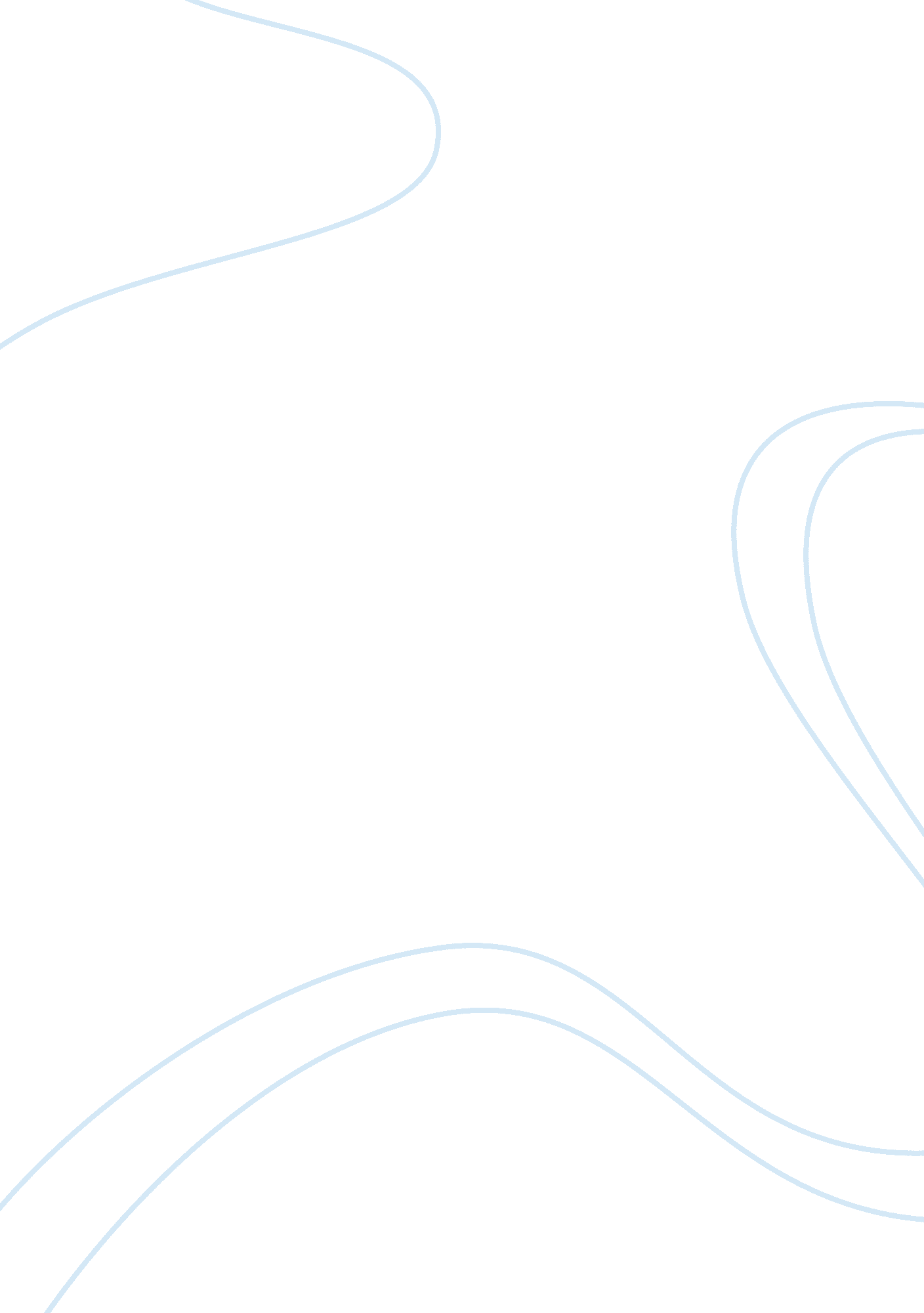 Organizational behavior literature review samplesBusiness, Management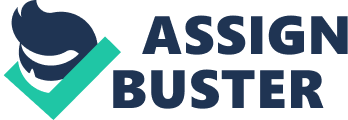 Aguinis, H., & Pierce, C. A. (2008). Enhancing the relevance of organizational behavior by embracing performance management research. Journal of Organizational Behavior. 
This journal is relevant in this research project because it shows the impact of organizational behavior on both the individuals and the management structures in an organization. The ways to enhance organizational performance through organizational behavior are clearly elaborated in this article. The source is also credible because the author is experienced in human resource aspects and organizational practices. 
Ali, A. M., & Anis, J. (2013). WHY CEO EMOTIONAL BIASES AFFECT FIRM ASSETS SPECIFICITY CHOICE BAYESIAN NETWORK METHOD: THE EVIDENCE FROM TUNISIA. 
This article is relevant in the research project because it shows how the emotional nature of the managers in an organization influence the overall performance of the organization. This source gives examples of managers who made wrong decisions due to emotional influence. This also shows how emotions influence the overall performance in an organization. 
French, S. L., & Holden, T. Q. (2012). Positive Organizational Behavior: A Buffer for Bad News. Business Communication Quarterly. doi: 10. 1177/1080569912441823 
This article is relevant in showing the positive influence of the organizational behavior in order to influence the results. This article also gives an elaborate the impact of organizational behavior on communication in the organization. The author of this article is experienced in the organizational culture and behavior. 
Hall, G. B., Dollard, M. F., Winefield, A. H., Dormann, C., & Bakker, A. B. (2012). Psychosocial safety climate buffers effects of job demands on depression and positive organizational behaviors. Anxiety Stress and Coping. doi: 10. 1080/10615806. 2012. 700477 
This article shows the influence of a friendly and suitable climate in facilitating good performance in an organization. This also gives the ways in which the employees relate in the organization. The influence of the organizational culture on the performance of employees is well elaborated in this article. 
Ismail, K., Jafri, S. K., & Khurram, W. (2011). An evaluation of positive organizational behavior in Banking Sector of Pakistan: Role of Organization based self-esteem and Organizational Supports. 
This article is also essential in studying organizational behavior in the banking sector. The influence of organizational behavior and culture is of the essence in showing the impact of on results and performance in the banking sector. The case studies are listed in this article are well elaborated in this article. 
Khan, H. (2011). Engineering Positive Organizational Behavior and managing the Psychological Capital for learning effectiveness. doi: 10. 1109/FIE. 2011. 6142726 
This article shows the how management of an organization influences the psychological nature of employees . This helps us understand how to evaluate the performance of employees in their tasks and job activities. This source is credible due to the experience of the author. 
VanStelle, S. E., Vicars, S. M., Harr, V., Miguel, C. F., Koerber, J. L., Kazbour, R., & Austin, J. (2012). The Publication History of the Journal of Organizational Behavior Management: An Objective Review and Analysis: 1998–2009. Journal of Organizational Behavior Management. 
This journal shows the management strategies of organizational behavior. This information is essential in the research project since reliable information and data is available in this source. The author of this article has an extensive experience in organizational behavior theories and practice. 
Zuraini, A., Aris, Z., & Yeop, O. (2013). REQUIREMENT FOR KNOWLEDGE SHARING BEHAVIOR: A REVIEW OF EMPIRICAL FINDINGS. 
This article gives details and facts concerning evaluation of organizational behavior. This is very important in studying the influence of organizational behavior on the business environment. The credibility of the source is also good due to the experience of the authors. 